INTERNSTIONAL Exhibitions in “MOLDEXPO” – MOLDOVA 2019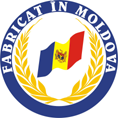 MADE IN MOLDOVAChamber of Trade and Commerce of Moldova18th National multibranch exhibition-fair of local goods and services30.01.2019 - 03.02.2019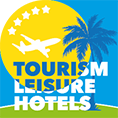 TOURISM. LEISURE. HOTELSI.E.C."MOLDEXPO" S.A.24th International specialized exhibition of tourism, leisure and hotels07.02.2019 - 10.02.2019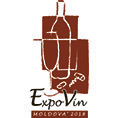 EXPOVIN MOLDOVAPPE S.R.L.27th International specialized exhibition. Wines, spirits, materials, equipment, technologies. Viticulture. Venue: Palace of the Republic, str. Maria Cibotari no. 1622.02.2019 - 24.02.2019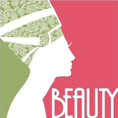 BEAUTYI.E.C."MOLDEXPO" S.A.22nd International specialized exhibition of cosmetics, perfumery and equipment for the beauty industry28.02.2019 - 03.03.2019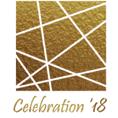 CELEBRATIONPPE S.R.L.11th International specialized exhibition.Wedding salon & Celebrations Industry.07.03.2019 - 10.03.2019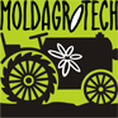 MOLDAGROTECH (spring)I.E.C."MOLDEXPO" S.A.36th International specialized exhibition of equipment and technologies for the agro-industrial sector13.03.2019 - 16.03.2019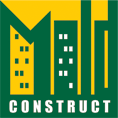 MOLDCONSTRUCTI.E.C."MOLDEXPO" S.A.24th  International specialized exhibition of technologies, equipment, tools and materials for construction03.04.2019 - 06.04.2019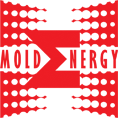 MOLDENERGYI.E.C."MOLDEXPO" S.A.23rd International specialized exhibition of power-saving technologies, gas-supply, heating and air conditioning systems03.04.2019 - 06.04.2019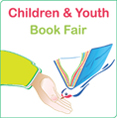 BOOK FAIRNational Library for Children “Ion Creanga”22nd Children & Youth Book Salon11.04.2019 - 14.04.2019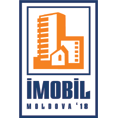 IMOBIL MOLDOVAPPE S.R.L.21th Real Estate specialized fairComplete range of real estate services. Mortgage. Insurance. Construction of residential buildings.11.04.2019 - 14.04.2019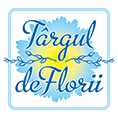 TÎRGUL DE FLORIII.E.C."MOLDEXPO" S.A.8th Easter Fair 19.04.2019 - 23.04.2019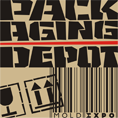 PACKAGING. DEPOTI.E.C."MOLDEXPO" S.A.24th International specialized exhibition of packaging, packing materials and technologies for their production16.05.2019 - 19.05.2019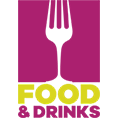 FOOD & DRINKSI.E.C."MOLDEXPO" S.A.26th International specialized exhibition of foodstuffs and raw materials for their production16.05.2019 - 19.05.2019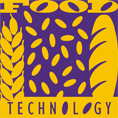 FOOD TECHNOLOGYI.E.C."MOLDEXPO" S.A.26th International specialized exhibition of equipment and technologies for the food processing industry16.05.2019 - 19.05.2019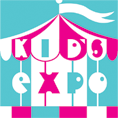 KID’S EXPOI.E.C."MOLDEXPO" S.A.9th International exhibition-festival of products and services for children and expectant mothers 31.05.2019 - 02.06.2019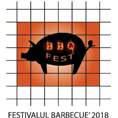 BBQ FESTPPE S.R.L.Barbecue Festival31.05.2019 - 02.06.2019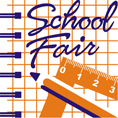 SCHOOL FAIRI.E.C."MOLDEXPO" S.A.7th Fair of school supplies 15.08.2019 - 01.09.2019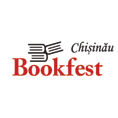 BOOKFEST CHIŞINĂUPPE S.R.L.Publishing. Bookseling. Book distribution. Literature.29.08.2019 - 01.09.2019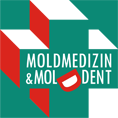 MOLDMEDIZIN & MOLDDENTI.E.C."MOLDEXPO" S.A.25th International specialized exhibition of medical equipment, pharmaceuticals and stomatology11.09.2019 - 13.09.2019IMOBIL MOLDOVAPPE S.R.L.23rd Real Estate specialized fairReal estate services. Mortgage. Insurance. Construction of residential buildings.19.09.2019 - 22.09.2019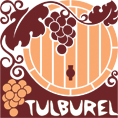 TULBURELI.E.C."MOLDEXPO" S.A.7th  Festival of Young Wine27.09.2019 - 29.09.2019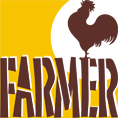 FARMERI.E.C."MOLDEXPO" S.A.22nd International specialized exhibition-fair of agricultural products, equipment, technologies and crafts16.10.2019 - 19.10.2019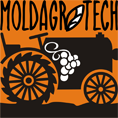 MOLDAGROTECH (autumn)I.E.C."MOLDEXPO" S.A.37th International specialized exhibition of equipment and technologies for the agro-industrial sector16.10.2019 - 19.10.2019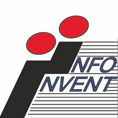 INFOINVENTState Agency for Intellectual Property of the Republic of Moldova16th International specialized exhibition of intellectual property, creativity and innovation20.11.2019 - 23.11.2019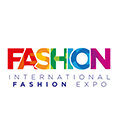 INTERNATIONAL FASHION EXPOI.E.C."MOLDEXPO" S.A.18th International specialized exhibition of products, equipment and raw materials for the light industry04.10.2018 - 07.10.2018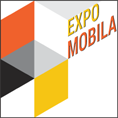 EXPO MOBILAI.E.C."MOLDEXPO" S.A.19th International specialized exhibition of furniture, equipment, tools, raw materials and accessories for furniture manufacture01.11.2018 - 04.11.20182018-04-12 08:55:01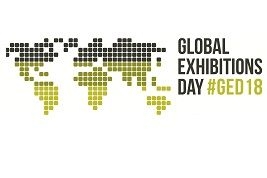 Exhibitions - a large-scale global industry2018-02-08 12:41:09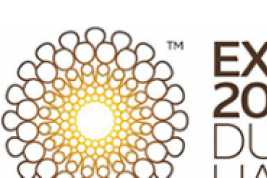 Молдова примет участие в Всемирной выставке «Expo Dubai 